深圳瑞鹏宠物医院2015届校园招聘简章一、公司简介瑞鹏宠物医院成立于1998年，在南中国有30多家直营分院。凭借阵容强大的专家团队、国际先进的医疗设备、遵循标准化的服务流程，瑞鹏每年为数十万只宠物提供高品质的服务。瑞鹏的服务范围涵盖：医疗保健、美容造型、寄养、洗浴、SPA、食品及用品等。【医疗技术实力雄厚】瑞鹏拥有国内优秀的宠物医师团队，员工600余人，其中博士2人、硕士25人、本科学历245人，执业兽医师155人。瑞鹏拥有全科专家，并且在内科、骨外科、泌尿外科、内分泌疾病、心脏病以及猫口腔疾病等技术领域领跑全国。【医疗设备媲美港台】瑞鹏每家分院都配备有：呼吸麻醉机、洗牙机、高频X线机、B超机、血气分析仪、血细胞分析仪、生化分析仪、内分泌检测仪、血凝分析仪、全自动输液泵等仪器。借助专业的诊疗设备，瑞鹏基本上可以完成所有小动物临床疾病的检验和诊断工作。【接诊治愈率极高】瑞鹏年接诊病例已连续数年逾20万次，日均逾550例。瑞鹏人以极高的接诊率和治愈率忠实地履行着“提升动物福利”的使命，同时，数目众多的病例也为瑞鹏的宠物医生积累了丰富的临床经验。【疫苗冷链保鲜仓】疫苗对温度变化极为敏感，温度过高或过低都可能导致疫苗失效。为了保证疫苗稳定的冷藏环境，瑞鹏率先投资建设了华南地区首个非政府疫苗冷链保鲜仓，为疫苗提供科学的存储环境。【国家认证美容技师】瑞鹏拥有100余名国家劳动部认证的高级宠物美容技师，所有美容师均持证上岗，可提供宠物洗浴、宠物SPA、宠物美容保健、造型创意、毛发漂染等多项专业服务。【直营分院行业领先】瑞鹏拥有30多家分院，营业总面积超过20000平方米，覆盖广州、深圳、长沙的核心社区。众多分院通过规范统一的管理输出高标准的服务，成为提升万千宠物福利的有力保障。 “风劲潮涌，自当杨帆破浪，更需策马加鞭。”展望未来，我们将继续发扬敢为天下先的精神，积极倡导和改善动物福利，为中国兽医打造最好的发展平台，以深圳为起点，逐步开拓珠三角及全国市场！践行领跑中国宠物医疗行业的神圣使命。海阔凭鱼跃、天高任鸟飞！瑞鹏已启航，殷切期待您的加盟，共创辉煌！欲了解更多详情，可登陆公司网站：http://www.rp-pet.com二、人才培养机制公司始终将人才的培养、员工的发展视为己任。公司高度重视员工的培养，根据实际需求，为员工提供形式多样的培训。三、职业发展通道（发展路线图）四、薪酬福利成为瑞鹏员工，你能收获什么：1、提供行业领先的薪酬，丰厚年终奖金，开工利是；入职满1年，可根据个人情况申请“三金”福利（父母养老金、小孩牛奶金、小孩助学金）2、公司每年约50%的发展速度拓展新店，优先内部提拔的传统给您带来广阔的晋升空间3、购买五险一金，并额外购买商业保险，狂犬疫苗费用报销；4、公司提供住宿，专业厨师做饭，家庭式就餐方式；5、工作满1年的员工，可享受工龄工资及带薪年假，可享受带薪婚假、产假、丧假；6、春节、中秋等佳节发放福利品，并发放防暑降温费；五、招聘信息招聘岗位：宠物医生助理      任职要求：1、大专及以上学历，动物医学、畜牧兽医、动物医学相关专业；专业理论知识扎实，动手能力强，有志于在宠物医疗行业长远发展；3、具备良好的沟通表达能力、有责任心、能吃苦耐劳、服务意识强；4、有相关宠物医院实习经验者优先考虑。薪资福利：实习期：前三个月每月1300元/月-1400元/月（考核期），满三个月考核合格后签订就业协议，1800元/月-2000元/月，车费报销：实习结束时报销来程车费1次；毕业后到公司报到后满1月，报销来程车费，合计2次。2.拿到毕业证、学位证后薪资标准：⑴、本科毕业薪资标准：未实习或实习期间未通过考核转正薪资3000元/月-3300元/月；实习期通过考核转正薪资：3300元/月-3600元/月；实习期通过中级认证薪资：3600元/月-3900元/月；（2）、年底根据公司业绩及个人绩效发放年终奖金；六、招聘联系方式联系人：付小姐  联系电话：0755-83309588 QQ：1971439327（添加时请注明学校及姓名）E-mail: hr@rp-pet.com公司官网：http://www.rp-pet.com公司总部地址：深圳市罗湖区东门南路2006号宝丰大厦工作地点：深圳、广州、长沙更多信息请关注瑞鹏宠物医院官方招聘微信公众号：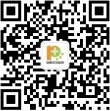 